Voorbereidingsprogramma sv Ouderkerk (zon.)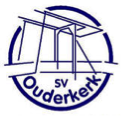 Seizoen 2018 – 2019Dinsdag 14-08-18	19.30 uur	1e trainingDonderdag 16-08-18	20.00 uur	TrainenZondag 19-08-18	14.00 uur	KDO 1/2 – sv Ouderkerk 1/2Dinsdag 21-08-18	20.00 uur	Trainen en/of oefenwedstrijdDonderdag 23-08-18	20.00 uur.                       TrainenZaterdag 25-08-18	12.45 uur	SVO 2 – Abcoude 2	15.00 uur	ING Toernooi: SVO 1 – Abcoude 1Zondag 26-08- 18	12.30 uur - 	Selectieactiviteit + afscheid spelers	18.00 uur	Seizoen 2017-2018.Dinsdag 28-08-18	20.00 uur	TrainenDonderdag 30-08-18	20.00 uur	TrainenZondag 02-09-18	14.00 uur	JSV Nieuwegein 1 – SVO 1 (Beker)	11.45 uur	SVO 2 – Kampong 2 (Beker)Dinsdag 04-09-18	20.00 uur	SVO 1 – RKDES 1	20.00 uur	Overige trainen!Donderdag 06-09-18	20.00 uur 	Overige Trainen	20.00 uur	RKDES 2 – SVO 2Zondag 09-09-18	14.00 uur	SVO 1 – Schalkwijk 1 (Beker) 	11.30 uur	Zwaluwen Utrecht 2 – SVO 2 (Beker)	Dinsdag 11-09-18	20.00 uur	SVO 1 – AFC JO19-1	20.15 uur	BFC 2 – SVO 2Donderdag 13-09-18	20.00 uur	TrainenZondag 16-09-18	14.00 uur	Zwaluwen Utrecht 1 – SVO 1 (Beker)	12.30 uur	Houten 2 – SVO 2 (Beker)	Dinsdag 18-09-18	20.00 uur	TrainenDonderdag 20-09-18	20.00 uur	TrainenZondag 23-09-18	14.00 uur	Start Competitie